1.5	рассмотреть использование полос частот 17,7−19,7 ГГц (космос-Земля) и 27,5−29,5 ГГц (Земля-космос) земными станциями, находящимися в движении, которые взаимодействуют с геостационарными космическими станциями фиксированной спутниковой службы, и принять надлежащие меры, в соответствии с Резолюцией 158 (ВКР-15);ВведениеПункт 1.5 повестки дня ВКР-19 продолжает работу ВКР-15, которая приняла Резолюцию 156 (ВКР-15), разрешившую использование земных станций в движении (ESIM) в полосах частот 19,7−20,2 ГГц (космос-Земля) и 29,5–30,0 ГГц (Земля-космос). Для этого Рабочая группа 4А МСЭ-R в соответствии с Резолюцией 158 (ВКР-15) провела исследования совместного использования ESIM с космическими и наземными службами радиосвязи в полосах частот 17,7–19,7 ГГц и 27,5–29,5 ГГц. Результаты этих исследований помещены в Отчете ПСК, Документ CPM19-2/237(Rev.1), в Отчете МСЭ-R S.2464-0 "Эксплуатация земных станций в движении (ESIM), осуществляющих связь с ГСО космическими станциями в распределениях ФСС 17,7−19,7 ГГц и 27,5−29,5 ГГц", утвержденном ИК4 МСЭ-R (07/2019) и в предварительных проектах новых Отчетов МСЭ-R, разрабатываемых РГ 4А, см. Документ 4А/912-А(02-05).Настоящие общие предложения администраций связи государств − членов Регионального содружества в области связи (АС РСС) основаны на методе B в Отчете ПСК:1	АС РСС поддерживают принятие новой Резолюции [RCC/A15] (ВКР-19), содержащей регуляторные положения и технические ограничения для эксплуатации ESIM, взаимодействующих с космическими станциями ГСО ФСС в полосах частот 17,7−19,7 ГГц (космос-Земля) и 27,5−29,5 ГГц (Земля-космос), с целью защиты служб радиосвязи, имеющих распределения в этих и соседних полосах частот. Эксплуатация ESIM в сетях ГСО ФСС в указанных полосах частот может быть разрешена при условии соответствия ESIM положениям, указанным в регуляторном тексте и в новой Резолюции [RCC/A15] (ВКР-19), см. Приложение к этому документу.2	АС РСС считают, что в отношении спутниковых сетей или систем космических служб радиосвязи других администраций в полосах частот 17,7−19,7 ГГц и 27,5−29,5 ГГц ESIM должны выполнять следующие условия:−	характеристики ESIM должны оставаться в пределах типовых земных станций, связанных с сетью ГСО ФСС, с которой взаимодействуют ESIM, и сеть ГСО ФСС при использовании ESIM не должна создавать дополнительных помех и не должна требовать большей защиты, чем при использовании типовых земных станций в этой спутниковой сети;−	ESIM должна эксплуатироваться в соответствии с соглашениями о координации частотных присвоений для типовых земных станций этой сети ГСО ФСС, полученными в соответствии с Регламентом радиосвязи;−	если координация в соответствии с п. 9.7 РР для частотного присвоения типовой земной станции не была завершена, то эксплуатация ESIM с этим присвоением должна соответствовать положениям п. 11.42 РР в отношении любого зарегистрированного частотного присвоения, которое послужило основой для неблагоприятного заключения в соответствии с п. 11.38 РР.3	АС РСС считают, что в отношении наземных служб в полосах частот 17,7−19,7 ГГц и 27,5−29,5 ГГц ESIM должны выполнять следующие условия:−	передающие ESIM в полосе частот 27,5−29,5 ГГц не должны причинять неприемлемых помех станциям наземных служб в этой полосе, действующим в соответствии с Регламентом радиосвязи, и не должны ограничивать будущее развитие этих служб. К передающим воздушным и морским ESIM должны применяться технические ограничения, указанные в новой Резолюции [RCC/A15] (ВКР-19), которые обеспечат их совместимость с наземными службами, действующими в соответствии с Регламентом радиосвязи, в том числе при эксплуатации ESIM в международных водах и в международном воздушном пространстве;−	приемные ESIM в полосе частот 17,7−19,7 ГГц не должны требовать защиты от помех, создаваемых станциями наземных служб в этой полосе, действующих в соответствии с Регламентом радиосвязи, и не должны ограничивать будущее развитие этих служб;4	АС РСС считают, что новая Резолюция [RCC/A15] (ВКР-19) должна также содержать требования к заявляющей администрации сети ГСО ФСС, с которой взаимодействуют ESIM, чтобы:−	исключить несанкционированное использование ESIM на территории государств, которые не выдали соответствующие разрешения (лицензии);−	немедленно прекратить или уменьшить помехи от ESIM до приемлемого уровня в случае получения соответствующего сообщения о помехах;−	заблаговременно направлять в Бюро информацию о характеристиках ESIM, предназначенных для взаимодействия с данной сетью ГСО ФСС, с целью ее проверки Бюро на соответствие положениям Регламента радиосвязи и новой Резолюции [RCC/A15] (ВКР-19).ПредложенияАС РСС предлагают принять изменения Регламента радиосвязи, представленные в регуляторном тексте и в новой Резолюции [RCC/A15] (ВКР-19), помещенных в Приложении к данному документу, и исключить Резолюцию 158 (ВКР-15).ПРИЛОЖЕНИЕСТАТЬЯ 5Распределение частотРаздел IV  –  Таблица распределения частот
(См. п. 2.1)MOD	RCC/12A5/1#4998815,4–18,4 ГГцОснования:	Изменение таблицы распределения частот для добавления новой сноски с целью определения полос частот для эксплуатации ESIM.MOD	RCC/12A5/2#4998918,4–22 ГГцОснования:	Изменение таблицы распределения частот для добавления новой сноски с целью определения полос частот для эксплуатации ESIM.MOD	RCC/12A5/3#4999024,75–29,9 ГГцОснования:	Изменение таблицы распределения частот для добавления новой сноски с целью определения полос частот для эксплуатации ESIM.ADD	RCC/12A5/4#499915.A15	Эксплуатация земных станций, находящихся в движении и взаимодействующих с геостационарными космическими станциями ФСС в полосах частот 17,7−19,7 ГГц и 27,5−29,5 ГГц, должна осуществляться в соответствии с Резолюцией [RCC/A15] (ВКР-19).     (ВКР-19)Основания:	Добавление нового примечания в Регламент радиосвязи с целью определения условий эксплуатации ESIM в рассматриваемых полосах частот.ADD	RCC/12A5/5#49993ПРОЕКТ НОВОЙ РЕЗОЛЮЦИИ [RCC/A15] (ВКР-19)Использование полос частот 17,7−19,7 ГГц и 27,5−29,5 ГГц земными станциями, находящимися в движении (ESIM), которые взаимодействуют с геостационарными космическими станциями 
фиксированной спутниковой службыВсемирная конференция радиосвязи (Шарм-эль-Шейх, 2019 г.),учитывая,a)	что существует потребность в глобальной широкополосной подвижной спутниковой связи и что эта потребность может быть частично удовлетворена, если разрешить земным станциям, находящимся в движении (ESIM), взаимодействовать с космическими станциями на геостационарной спутниковой орбите (ГСО) фиксированной спутниковой службы (ФСС), работающими в полосах частот 17,7–19,7 ГГц (космос-Земля) и 27,5−29,5 ГГц (Земля-космос);b)	что для эксплуатации ESIM необходимы надлежащие регламентарные механизмы и механизмы управления помехами;c)	что полосы частот 17,7−19,7 ГГц (космос-Земля) и 27,5−29,5 ГГц (Земля-космос) распределены также нескольким наземным и космическим службам, которые используются самыми разными системами, и следует обеспечить защиту таких существующих служб и их будущего развития без наложения чрезмерных ограничений при эксплуатации ESIM,признавая,a)	что администрации, разрешающие эксплуатацию ESIM на территории, находящейся под их юрисдикцией, имеют право требовать, чтобы упомянутые выше ESIM использовали только те присвоения, относящиеся к сетям ГСО ФСС, которые были успешно скоординированы, заявлены, введены в действие и записаны в МСРЧ с благоприятным заключением в соответствии со Статьей 11, включая пп. 11.31, 11.32 или 11.32A, в соответствующих случаях;b)	что в случаях, если не завершена координация по п. 9.7 сети ГСО ФСС с присвоениями, которые будут использоваться ESIM, эксплуатация ESIM с этими присвоениями в полосах частот 17,7−19,7 ГГц и 27,5−29,5 ГГц должна соответствовать положениям п. 11.42 в отношении любого зарегистрированного частотного присвоения, которое послужило основой для неблагоприятного заключения в соответствии с п. 11.38;c)	что любой порядок действий, принятый в соответствии с данной Резолюцией, не повлияет на исходную дату получения частотных присвоений спутниковой сети ГСО ФСС, с которой взаимодействуют ESIM, или на координационные требования этой спутниковой сети;d)	что эксплуатация ESIM (сухопутных, морских и воздушных) в пределах территории(й), территориальных вод и воздушного пространства, находящихся под юрисдикцией той или иной администрации, должна осуществляться только если это разрешено данной администрацией,решает,1	что к любым ESIM, взаимодействующим с космической станцией ГСО ФСС в полосах частот 17,7−19,7 ГГц и 27,5−29,5 ГГц, должны применяться следующие условия:1.1	в отношении космических служб в полосах частот 17,7−19,7 ГГц и 27,5−29,5 ГГц ESIM должны соответствовать следующим условиям:1.1.1	использование ESIM допускается в сетях ГСО ФСС, в которых частотные присвоения типовых земных станций находятся на этапах координации по Статье 9, регистрации по Статье 11 Регламента радиосвязи или записаны в МСРЧ. В иных случаях использование ESIM в сетях ГСО ФСС не допускается;1.1.2	в отношении спутниковых сетей или систем других администраций характеристики ESIM должны оставаться в пределах характеристик сети ГСО ФСС, с которой взаимодействует эта ESIM, и эта сеть, при использовании ESIM, не должна создавать дополнительных помех и не должна требовать большей защиты, чем при использовании частотных присвоений типовых земных станций в этой сети ГСО ФСС;1.1.3	эксплуатация ESIM должна осуществляться в соответствии с соглашениями о координации этой сети ГСО ФСС для частотных присвоений типовых земных станций, полученными в соответствии с Регламентом радиосвязи, и для частотных присвоений ESIM должны выполняться условия, указанные в п. b) раздела признавая настоящей Резолюции;1.1.4	для выполнения пунктов 1.1.1, 1.1.2 и 1.1.3 раздела решает, выше, заявляющая администрация сети ГСО ФСС, с которой взаимодействуют ESIM, должна согласно настоящей Резолюции направить в Бюро соответствующую Дополнению 1 информацию о характеристиках ESIM, предназначенных для взаимодействия с космической станцией этой сети ГСО ФСС, вместе с обязательством о том, что эксплуатация ESIM будет осуществляться в соответствии с Регламентом радиосвязи и настоящей Резолюцией;1.1.5	по получении информации, предоставленной в соответствии с п. 1.1.4 раздела решает, Бюро должно рассмотреть ее в соответствии с требованиями, указанными в пунктах 1.1.1, 1.1.2 и 1.1.3 раздела решает, на основе представленной в Бюро полной информации в отношении спутниковой сети ГСО ФСС, с которой взаимодействуют ESIM;1.1.6	если по результатам рассмотрения в соответствии с п. 1.1.5 раздела решает Бюро приходит к заключению, что характеристики ESIM соответствуют требованиям пунктов 1.1.1, 1.1.2 и 1.1.3 раздела решает, то Бюро должно опубликовать результаты для информации в ИФИК БР и включить ESIM в соответствующее частотное присвоение для типовой земной станции с сохранением всех условий и требований, установленных ранее к данному частотному присвоению, в противном случае эта информация должна быть возвращена заявляющей администрации;1.1.7	для защиты систем НГСО ФСС, работающих в полосе частот 27,5−28,6 ГГц, ESIM, взаимодействующие с сетями ГСО ФСС, должны соответствовать положениям, содержащимся в Дополнении 2 к настоящей Резолюции;1.1.8	ESIM не должны требовать защиты от систем НГСО ФСС, работающих в полосе частот 17,8−18,6 ГГц в соответствии с Регламентом радиосвязи, включая п. 22.5C;1.1.9	ESIM не должны требовать защиты от земных станций фидерных линий РвСС, работающих в полосе частот 17,7−18,4 ГГц в соответствии с Регламентом радиосвязи;1.2	в отношении наземных служб в полосах частот 17,7−19,7 ГГц и 27,5−29,5 ГГц ESIM должны соответствовать следующим условиям:1.2.1	приемные ESIM в полосе частот 17,7−19,7 ГГц не должны требовать защиты от наземных служб в вышеупомянутой полосе частот, работающих в соответствии с Регламентом радиосвязи;1.2.2	передающие воздушные и морские ESIM, работающие в полосе частот 27,5−29,5 ГГц, должны соответствовать положениям, содержащимся в Дополнении 3 к настоящей Резолюции;1.2.3	передающие сухопутные ESIM в полосе частот 27,5−29,5 ГГц не должны создавать неприемлемых помех наземным службам в соседних странах в вышеупомянутой полосе частот, работающим в соответствии с Регламентом радиосвязи;2	что ESIM не должны использоваться применениями, обеспечивающими безопасность человеческой жизни, и эти применения не должны зависеть от ESIM;3	что администрация, ответственная за спутниковую сеть ГСО ФСС, с которой взаимодействуют ESIM, должна обеспечивать следующее:3.1	для работы ESIM применяются методы поддержания точности наведения на взаимодействующий спутник ГСО ФСС, не допуская непреднамеренного слежения за соседними спутниками на ГСО; 3.2	принимаются все необходимые меры для того, чтобы ESIM находились под постоянным мониторингом и управлением Центра мониторинга и управления сетью (NCMC) или аналогичного объекта для того, чтобы соответствовать требованиям в Дополнении 2 и Дополнении 3, и были способны принимать и выполнять, как минимум, команды "разрешение передачи" и "запрещение передачи" от NCMC или аналогичного объекта; 3.3	ESIM способны ограничить работу на территории или территориях администраций, разрешивших такие земные станции, в соответствии с п. d) раздела признавая, выше, и соблюдать Статью 18 Регламента радиосвязи; 3.4	предоставляется информация о лице для контактов в целях отслеживания любых предполагаемых случаев неприемлемых помех от ESIM;4	что в случае неприемлемых помех, создаваемых ESIM любого типа:4.1	администрация1 страны, разрешающей ESIM, должна сотрудничать в расследовании по этому вопросу и предоставлять, когда это возможно, любую требуемую информацию о работе ESIM и информацию о лице для контактов в целях получения такой информации; 4.2	администрация1 страны, разрешающей ESIM, и заявляющая администрация спутниковой сети, с которой взаимодействует ESIM, должны совместно или на индивидуальной основе, в зависимости от ситуации, по получении информации о помехах установить факты и принять необходимые меры для устранения помех или снижения их уровня до приемлемого; поручает Директору Бюро радиосвязи1	принять все необходимые меры для выполнения настоящей Резолюции;2	принять все необходимые меры для содействия в выполнении настоящей Резолюции, включая помощь в разрешении проблем, связанных с помехами, если таковые возникнут;3	представить отчет будущим ВКР о любых трудностях или противоречиях, возникших при выполнении настоящей Резолюции,предлагает администрациямсотрудничать в максимально возможной степени в целях выполнения настоящей Резолюции, в особенности в целях устранения помех, если таковые возникнут;поручает Генеральному секретарюдовести настоящую Резолюцию до сведения Генерального секретаря Международной морской организации (ИМО) и Генерального секретаря Международной организации гражданской авиации (ИКАО).ДОПОЛНЕНИЕ 1 К ПроектУ новой РЕЗОЛЮЦИИ [RCC/A15] (ВКР-19)Информация, которая должна быть отправлена в БР, согласно пункту 1.1.4 раздела решает, заявляющей администрацией сети ГСО ФСС, 
с которой взаимодействуют ESIMИДЕНТИФИКАТОР СПУТНИКОВОЙ СЕТИa)	идентификатор спутниковой сети;b)	условное обозначение заявляющей администрации;ЧАСТОТНЫЕ ПРИСВОЕНИЯ СПУТНИКОВОЙ СЕТИ ДЛЯ ЭКСПЛУАТАЦИИ ESIMc)	идентификация луча;d)	идентификационный код группы;ХАРАКТЕРИСТИКИ ПЕРЕДАЧИ ESIMe)	необходимая ширина полосы и класс излучения;f)	максимальное значение пиковой мощности огибающей (дБВт), подаваемой на вход антенны;g)	максимальная плотность мощности (дБ(Вт/Гц)), подаваемая на вход антенны;h)	изотропное усиление (дБи) антенны в направлении максимального излучения;i)	ширина луча, в градусах, между точками половинной мощности;j)	диаграмма направленности антенны для совпадающей поляризации.ХАРАКТЕРИСТИКИ ПРИЕМА ESIMk)	необходимая ширина полосы и класс излучения;l)	изотропное усиление (дБи) антенны в направлении максимального излучения;m)	ширина луча, в градусах, между точками половинной мощности;n)	диаграмма направленности антенны для совпадающей поляризации;o)	минимальная суммарная шумовая температура приемной системы, в градусах Кельвина, пересчитанная к выходу приемной антенны земной станции в условиях ясного неба.Примечание. – Содержание Дополнения 1 отражает характеристики передачи и приема ESIM в соответствии с положениями пп. 1.1.2 и 1.1.4 раздела решает настоящей Резолюции.ДОПОЛНЕНИЕ 2 К ПРОЕКТУ НОВОЙ РЕЗОЛЮЦИИ [RCC/A15] (ВКР-19)Положения, применимые к ESIM для защиты систем НГСО ФСС
в полосе частот 27,5−28,6 ГГц1	В целях защиты систем НГСО ФСС, упомянутых в п. 1.1.7 раздела решает настоящей Резолюции, ESIM должны удовлетворять следующим положениям:a)	уровень плотности эквивалентной изотропно излучаемой мощности (э.и.и.м.) ESIM в геостационарной спутниковой сети в полосе частот 27,5–28,6 ГГц при любом внеосевом угле φ, отклонение которого от главного лепестка антенны ESIM составляет 3° или более и который находится за пределами 3° от ГСО, не должен превышать следующие значения:b)	максимальная э.и.и.м. по направлению оси любой ESIM, которая не отвечает условию пункта a), выше, за пределами участка 3° дуги ГСО, не должна превышать 55 дБВт в случае ширины полосы излучения до 100 МГц включительно. В случае ширины полосы излучений, превышающей 100 МГц, максимальная осевая э.и.и.м. ESIM может быть увеличена пропорционально;ДОПОЛНЕНИЕ 3 К ПРОЕКТУ НОВОЙ РЕЗОЛЮЦИИ [RCC/A15] (ВКР-19)Положения, применимые к морским и воздушным ESIM для защиты 
наземных служб в полосе частот 27,5−29,5 ГГцчасть 1: морские ESIM1	Заявляющая администрация спутниковой сети ГСО ФСС, с которой взаимодействует морская ESIM, должна обеспечивать соответствие морской ESIM двум следующим условиям:1.1	минимальные расстояния от отметки нижнего уровня воды, официально признанной прибрежным государством, за пределами которых морские ESIM могут работать без предварительного согласия какой-либо администрации, составляют 70 км в полосе частот 27,5−29,5 ГГц. Любые передачи, осуществляемые морскими ESIM в пределах минимального расстояния, подлежат предварительному согласованию с заинтересованным прибрежным государствоми1.2	максимальная спектральная плотность э.и.и.м. морских ESIM в направлении горизонта должна быть ограничена уровнем 24,44 дБ(Вт/14 МГц). Передачи, осуществляемые морскими ESIM с более высокими уровнями спектральной плотности э.и.и.м. в направлении любого прибрежного государства, подлежат предварительному согласованию с заинтересованным прибрежным государством наряду с механизмом, при помощи которого должен поддерживаться этот уровень.ЧАСТЬ 2: ВОЗДУШНЫЕ ESIM2	Заявляющая администрация спутниковой сети ГСО ФСС, с которой взаимодействует воздушная ESIM, должна обеспечить соответствие воздушной ESIM следующим условиям:2.1	В пределах видимости территории администрации максимальная п.п.м., создаваемая на поверхности Земли в пределах территории администрации, излучениями одиночной воздушной ESIM, не должна превышать:	pfd(θ) = −124,7	(дБ(Вт/м2  14 МГц))	при	0°      ≤ θ ≤   0,01°;	pfd(θ) = −120,9 + 1,9∙log10(δ)	(дБ(Вт/м2  14 МГц))	при	0,01° ≤ θ ≤   0,3°;	pfd(θ) = −116,2 + 11∙log10(δ)	(дБ(Вт/м2  14 МГц))	при	0,3°   < θ ≤   1°;	pfd(θ) = −116,2 + 18∙log10(δ)	(дБ(Вт/м2  14 МГц))	при	1°      < θ ≤   2°;	pfd(θ) = −117,9 + 23,7∙log10(δ)	(дБ(Вт/м2  14 МГц))	при	2°      < θ ≤   8°;	pfd(θ) = −96,5	(дБ(Вт/м2  14 МГц))	при	8°      < θ ≤ 90,0°,где θ – угол прихода радиоволны (градусы над горизонтом).2.2	Более высокие уровни п.п.м., чем указанные в п. 2., создаваемые воздушной ESIM на поверхности Земли для администрации, должны быть предварительно согласованы с этой администрацией.Основания:	Добавление этой новой Резолюции ВКР в Регламент радиосвязи с целью определения условий эксплуатации ESIM в полосах частот, указанных в Резолюции 158 (ВКР-15).SUP	RCC/12A5/6#49987РЕЗОЛЮЦИЯ  158  (ВКР-15)Использование полос частот 17,7−19,7 ГГц (космос-Земля) и 27,5−29,5 ГГц (Земля-космос) земными станциями, находящимися в движении, которые взаимодействуют с геостационарными космическими станциями фиксированной спутниковой службыОснования:	Логически вытекающее исключение Резолюции 158 (ВКР-15).______________Всемирная конференция радиосвязи (ВКР-19)
Шарм-эль-Шейх, Египет, 28 октября – 22 ноября 2019 года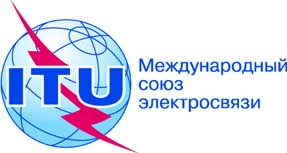 ПЛЕНАРНОЕ ЗАСЕДАНИЕДополнительный документ 5
к Документу 12-R2 октября 2019 годаОригинал: русскийОбщие предложения Регионального содружества в области связиОбщие предложения Регионального содружества в области связиПредложения для работы конференцииПредложения для работы конференцииПункт 1.5 повестки дняПункт 1.5 повестки дняРаспределение по службамРаспределение по службамРаспределение по службамРайон 1Район 2Район 317,7–18,1ФИКСИРОВАННАЯФИКСИРОВАННАЯ СПУТНИКОВАЯ 
(космос-Земля)  5.484A 
(Земля-космос)  5.516ПОДВИЖНАЯ17,7–17,8ФИКСИРОВАННАЯФИКСИРОВАННАЯ СПУТНИКОВАЯ 
(космос-Земля)  5.517
(Земля-космос)  5.516РАДИОВЕЩАТЕЛЬНАЯ СПУТНИКОВАЯПодвижная5.51517,7–18,1ФИКСИРОВАННАЯФИКСИРОВАННАЯ СПУТНИКОВАЯ 
(космос-Земля)  5.484A
(Земля-космос)  5.516ПОДВИЖНАЯ17,8–18,1ФИКСИРОВАННАЯФИКСИРОВАННАЯ СПУТНИКОВАЯ
(космос-Земля)  5.484A
(Земля-космос)  5.516ПОДВИЖНАЯ  5.51918,1–18,4ФИКСИРОВАННАЯ ФИКСИРОВАННАЯ СПУТНИКОВАЯ (космос-Земля)  5.484A  5.516В
(Земля-космос)  5.520Подвижная5.519  5.521ФИКСИРОВАННАЯ ФИКСИРОВАННАЯ СПУТНИКОВАЯ (космос-Земля)  5.484A  5.516В
(Земля-космос)  5.520Подвижная5.519  5.521Распределение по службамРаспределение по службамРаспределение по службамРайон 1Район 2Район 318,4–18,6ФИКСИРОВАННАЯ ФИКСИРОВАННАЯ СПУТНИКОВАЯ (космос-Земля)  5.484A  5.516ВПодвижнаяФИКСИРОВАННАЯ ФИКСИРОВАННАЯ СПУТНИКОВАЯ (космос-Земля)  5.484A  5.516ВПодвижная18,6–18,8СПУТНИКОВАЯ СЛУЖБА
ИССЛЕДОВАНИЯ 
ЗЕМЛИ (пассивная)ФИКСИРОВАННАЯФИКСИРОВАННАЯ
СПУТНИКОВАЯ
(космос-Земля)  5.522BПОДВИЖНАЯ, за исключением
воздушной подвижнойСлужба космических исследований (пассивная)18,6–18,8СПУТНИКОВАЯ СЛУЖБА
ИССЛЕДОВАНИЯ ЗЕМЛИ (пассивная)ФИКСИРОВАННАЯФИКСИРОВАННАЯ
СПУТНИКОВАЯ
(космос-Земля)  5.516B  5.522BПОДВИЖНАЯ, за исключением
воздушной подвижнойСЛУЖБА КОСМИЧЕСКИХ
ИССЛЕДОВАНИЙ (пассивная)18,6–18,8СПУТНИКОВАЯ СЛУЖБА
ИССЛЕДОВАНИЯ 
ЗЕМЛИ (пассивная)ФИКСИРОВАННАЯФИКСИРОВАННАЯ
СПУТНИКОВАЯ
(космос-Земля)  5.522BПОДВИЖНАЯ, за исключением
воздушной подвижнойСлужба космических исследований (пассивная)5.522A  5.522C5.522A5.522A18,8–19,3ФИКСИРОВАННАЯФИКСИРОВАННАЯ СПУТНИКОВАЯ (космос-Земля)  5.516B  5.523AПОДВИЖНАЯФИКСИРОВАННАЯФИКСИРОВАННАЯ СПУТНИКОВАЯ (космос-Земля)  5.516B  5.523AПОДВИЖНАЯ19,3–19,7ФИКСИРОВАННАЯ ФИКСИРОВАННАЯ СПУТНИКОВАЯ (космос-Земля) (Земля-космос)  5.523В  5.523C  5.523D  5.523EПОДВИЖНАЯ ФИКСИРОВАННАЯ ФИКСИРОВАННАЯ СПУТНИКОВАЯ (космос-Земля) (Земля-космос)  5.523В  5.523C  5.523D  5.523EПОДВИЖНАЯ Распределение по службамРаспределение по службамРаспределение по службамРайон 1Район 2Район 3...27,5–28,5ФИКСИРОВАННАЯ  5.537АФИКСИРОВАННАЯ СПУТНИКОВАЯ (Земля-космос)  5.484A  5.516В  5.539 ПОДВИЖНАЯ  5.538  5.540ФИКСИРОВАННАЯ  5.537АФИКСИРОВАННАЯ СПУТНИКОВАЯ (Земля-космос)  5.484A  5.516В  5.539 ПОДВИЖНАЯ  5.538  5.54028,5–29,1ФИКСИРОВАННАЯ ФИКСИРОВАННАЯ СПУТНИКОВАЯ (Земля-космос)  5.484A  5.516В  5.523A  5.539 ПОДВИЖНАЯ Спутниковая служба исследования Земли (Земля-космос)  5.5415.540ФИКСИРОВАННАЯ ФИКСИРОВАННАЯ СПУТНИКОВАЯ (Земля-космос)  5.484A  5.516В  5.523A  5.539 ПОДВИЖНАЯ Спутниковая служба исследования Земли (Земля-космос)  5.5415.54029,1–29,5ФИКСИРОВАННАЯ ФИКСИРОВАННАЯ СПУТНИКОВАЯ (Земля-космос)  5.516В  5.523С  5.523E  5.535А  5.539  5.541AПОДВИЖНАЯ Спутниковая служба исследования Земли (Земля-космос)  5.541 5.540ФИКСИРОВАННАЯ ФИКСИРОВАННАЯ СПУТНИКОВАЯ (Земля-космос)  5.516В  5.523С  5.523E  5.535А  5.539  5.541AПОДВИЖНАЯ Спутниковая служба исследования Земли (Земля-космос)  5.541 5.540Внеосевой уголМаксимальная э.и.и.м.	  3°              7°28 – 25 log  дБ(Вт/40 кГц)	  7°    <          9,2° 7 дБ(Вт/40 кГц)	  9,2° <        48°31 – 25 log  дБ(Вт/40 кГц)	48°    <      180°–1 дБ(Вт/40 кГц)